PLEASE DO NOT POST REVIEW BEFORE: On sale December 7, 2021 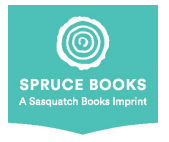 CONTACT: Molly Woolbright, Publicist, mwoolbright@sasquatchbooks.com AVAILABLE: Author interviews • Excerpts • Bylines • Books for select giveaways  Goodbye, Anxiety 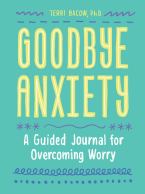 A Guided Journal for Overcoming Worry Terri Bacow, PhD Young adults are experiencing extraordinary amounts of stress and often feel anxious and  overwhelmed; the 100 teen-friendly prompts,  exercises, and coping strategies in this guided  journal are expertly designed to help them break  out of the worry cycle and find relief they need. Research has shown writing down your worries,  anxieties, and fears has a measurable effect in  reducing anxiety. Psychologist Terri Bacow, PhD, developed this guided journal  based on a cognitive behavioral therapy (CBT) approach to diminish insecurities,  conflicts, and stressors. Even better, young adults will learn practical coping  skills that can be used whenever they feel anxious. From social media and body image to love and friendship, this journal covers topics  that contribute to teen anxiety, and includes youthful art and relatable pop culture  references. It’s a perfect companion for those struggling with anxiety. Just a few  minutes a day will help teens feel calmer and better able to handle stress. In it, they  will learn to:  • Identify anxiety triggers • Change unhelpful thinking patterns • Learn healthy mental habits like self-compassion “Goodbye, Anxiety translates sophisticated psychological science  into a helpful, hopeful, step-by-step guide for bringing worries and  nerves under control. Dr. Terri Bacow has created an invaluable  resource that will help teens and young adults understand how  anxiety works, how to manage it, and how to find a lasting sense of  calm.” —LISA DAMOUR, PHD, AUTHOR OF UNTANGLED AND UNDER PRESSUREPRAISE FOR GOODBYE, ANXIETY“This book does the near impossible. It  gives you a practical, simple, proven way to  eliminate toxic worry from your life and  subdue anxiety.” —Edward Hallowell, MD, author of ADHD  2.0 “Goodbye, Anxiety offers support, empathy  and—most importantly—actionable  activities and guidance to help readers  overcome worry, increase self-esteem and  feel less alone. I couldn't recommend this  book more highly.” —Lindsey Pollak, New York Times– bestselling author of Getting from College  to Career and Recalculating: Navigate  Your Career Through the Changing World  of Work Goodbye, Anxiety A Guided Journal for Overcoming Worry Terri Bacow, PhD Available wherever fine books are sold. ABOUT THE AUTHOR 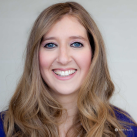 “Goodbye, Anxiety is a book that you will  use and re-use as you navigate life and all it  throws at you.” —Rachel L. Goldman, PhD, clinical  assistant professor at NYU School of  Medicine, licensed psychologist, media  contributor, speaker, and consultant “Dr. Bacow is an incredibly gifted scholar  and clinician who has designed such an  innovative, user-friendly tool for youth— Goodbye, Anxiety is full of evidence-based  strategies to help teens manage worry and  anxiety.” —Donna B. Pincus, PhD, CAS Feld Family  Professor of Teaching Excellence at Boston  University and author of Growing Up  Brave: Expert Strategies for Helping Your  Child Overcome Fear, Stress, and AnxietyOn-sale date: December 7, 2021 $16.95 176 pages Paperback ISBN: 978-1-63217-390-4A Brown University graduate, TERRI BACOW received her  doctorate in clinical psychology from Boston University, where  she trained at the Center for Anxiety and Related Disorders. An  expert in cognitive behavioral therapy (CBT), Dr. Bacow has  authored several peer-reviewed papers based on her research,  and works with clients in her private practice. She has been  featured in Women’s Health and Shape magazines. Instagram: @DrTerriBacow Website: DrTerriBacow.com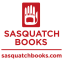 1904 3rd Avenue, Suite 710 | Seattle, WA 98101 | 206.467.4300 Instagram/Twitter: @SasquatchBooks | Facebook: SasquatchBooksSeattle 